COMBINANDO HISTORIAS: EDICIÓN DE AUDIO Y VÍDEO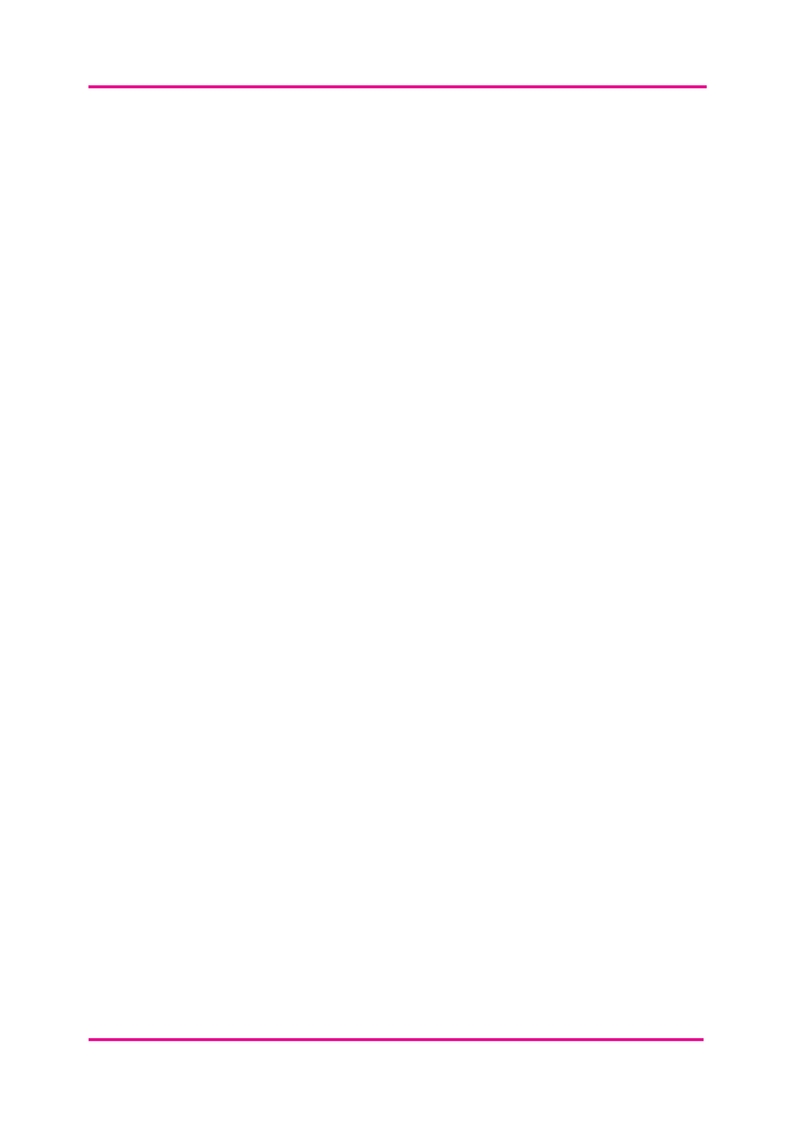 La edición de historias de audio y vídeo en compilaciones, listas de reproducción o ediciones temáticas puede ayudar a representar los mensajes y las ideas de una manera más concisa y clara.   EDITANDO HISTORIAS DE AUDIOTarea: Utilizando las historias de audio incluidas como ejemplo y la herramienta o aplicación de edición de audio, edita un audio corto con los mensajes clave.Qué necesitas hacer:Escucha las historias de audio e identifica las secciones clave. Debes anotar los códigos de tiempo de estas secciones.Utiliza el software de edición o la aplicación para cortar la sección o secciones clave.Haz esto con las historias de audio restantes.Agrégalos en una secuencia/archivo.Mejora el audio equilibrando el volumen, asegurándote de que los cortes sean precisos, añade sonido ambiental/de fondo para ayudar a unirlos perfectamente, añade canciones, agregando transiciones, etc.Consejo: Puedes mejorar el audio grabando alguna narración clave para ayudar a vincular los clips o contextualizarlos al comienzo/resumirlos al final.EDITANDO HISTORIAS DE VÍDEOTask: Utilizando las historias de video de ejemplo y la herramienta o aplicación de edición de audio, edita y junta en una breve descripción general de video los mensajes clave de las historias.Qué necesitas hacer:Mira las historias en video e identifica las secciones clave. Debes anotar los códigos de tiempo de estas secciones.Utiliza el software o la aplicación de edición para cortar la sección o secciones clave.Haz esto con el resto de las historias de video.Agrégalos en una secuencia/archivo.Mejora el video equilibrando el volumen, asegurándote de que los cortes/recortes son precisos, añade sonido ambiental/de fondo para ayudar a unirlos sin problemas, añade canciones publicitarias, agrega títulos, cortes o imágenes/gráficos, transiciones, etc.Consejo: Puedes mejorar el video/la película al grabar alguna narración clave para ayudar a vincular los clips entre sí o para contextualizarlos al comienzo/resumirlos al final.TUTORIALES Y APOYO ONLINE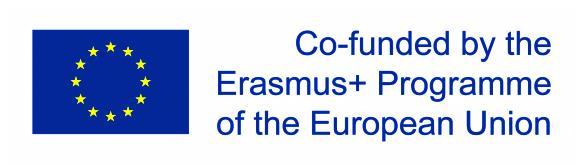 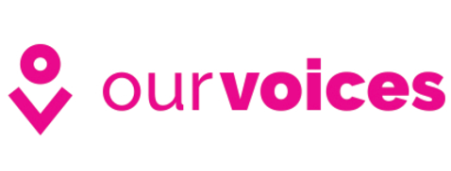 Software/aplicaciones de edición de audio Audacity: www.audacityteam.org Wavepad: http://goo.gl/SuHsRo Software/aplicaciones de edición de audio FilmoraGo: http://goo.gl/QospHq VideoPad: http://goo.gl/duZd29 Tutoriales/GuiasAudacity: http://goo.gl/BZVuBU Wavepad: http://goo.gl/vEHdk1 FilmoraGo: http://goo.gl/bryJda VideoPad: http://goo.gl/Mjqgmi 